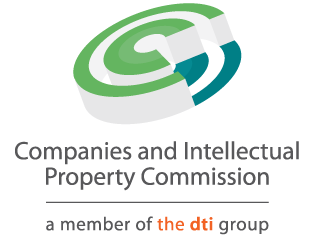 CIPC XBRL Taxonomy 2023Release notesLast update: 2023-09-20Final DRAFT v0.1 (2023-08-01)Initial version of the CIPC XBRL taxonomy for 2023, including reporting modules for IFRS-FULL, IFRS-SMEs, CO-OPs and GRAP requirementsHigh-level changes include:Replacement of the IFRS 2022 taxonomy elements with IFRS 2023 taxonomy elements (and corresponding structures) as published by the IASB on 23 March 2023 (applicable to Co-ops, GRAP and IFRS modules)Removal of one note in scope of the IFRS module of CIPC taxonomy:[804.400] Notes – Insurance contractsRemoval of one note in scope of the GRAP module of CIPC taxonomy:[801.800] Notes - Fair value measurementUpdate of the existing disclosures in scope of CIPC taxonomy:[210.000] Statement of financial position, current/non-current[220.000] Statement of financial position, order of liquidity[310.000] Statement of comprehensive income, profit or loss, by function of expense[320.000] Statement of comprehensive income, profit or loss, by nature of expense[510.000] Statement of cash flows, direct method[610.000] Statement of changes in equity[800.100] Subclassifications of assets, liabilities and equities[800.200] Analysis of income and expense[800.300] Statement of cash flows, additional disclosures[800.400] Statement of changes in equity, additional disclosures[800.500] List of notes[800.600] List of material accounting policy information[800.700] Notes - Corporate information and statement of IFRS compliance[800.800] Notes - Accounting policies, changes in accounting estimates and errors[800.900] Notes - Interim financial reporting[801.100] Notes - Hyperinflationary reporting[801.400] Notes - First time adoption[801.700] Notes - Financial instruments[802.300] Notes - Separate financial statements[803.700] Notes - Leases (IFRS 16)[804.600] Notes - Earnings per share[804.900] Notes - Analysis of other comprehensive income by item[805.000] Notes - Share capital, reserves and other equity interest[850.600] Disclosures - Corporate governanceIntroduction of Data Type Registry 1.1 2022 variant and re-definition of all existing elements of nonnum:textBlockItemType, nonnum:domainItemType, num:percentItemType into dtr-types:textBlockItemType, dtr-types:domainItemType and dtr-types:percentItemTypeUpdated the Transformation Registry to the latest version available (XII Transformation Registry 5, Recommendation 16 February 2022)Updated the Extensible Enumerations to the latest version available (Extensible Enumerations 2.0, Recommendation 12 February 2020)Changed the severity of the mandatory tags from Warning to Error.Updated the list of logical rules selectively applicable for the IFRS, CO-OP and GRAP modules.Updated the list of Minimum Tagging Requirements selectively applicable for the IFRS, CO-OP and GRAP.Updated the “[999.004] Enumerations - Type of company” including a new type of company: Domestic public listed companyThe IFRS items ifrs-full:DescriptionOfNatureOfFinancialStatements and ifrs-smes:DescriptionOfNatureOfFinancialStatements have been replaced by the item cipc-ca-enum:DescriptionOfNatureOfFinancialStatements, which is an enumeration (“[999.014] Enumerations - Description of nature of financial statements”) including:Audited annual financial statementsAudited consolidated annual financial statements